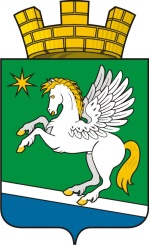 ГЛАВА МУНИЦИПАЛЬНОГО ОБРАЗОВАНИЯ РАБОЧИЙ ПОСЕЛОК АТИГПОСТАНОВЛЕНИЕот  03.10.2018 года  № 15рабочий поселок АтигО назначении публичных слушаний В соответствии с  Федеральным законом от 06.10.2003 № 131-ФЗ «Об общих принципах организации местного самоуправления в Российской Федерации», руководствуясь Градостроительным кодексом Российской Федерации от 29.12.2004 № 190-ФЗ, решением Думы муниципального образования рабочий поселок Атиг от 30.03.2017 года № 242/3 «Об утверждении Правил землепользования и застройки муниципального образования рабочий поселок Атиг в новой редакции», Уставом муниципального образования рабочий поселок Атиг, рассмотрев предоставленные материалы, ПОСТАНОВЛЯЮ: 1. Назначить на 05.11.2018 года  в 17 часов 00 минут проведение публичных слушаний по проекту планировки и проекту межевания территории для строительства газопровода низкого давления для газоснабжения жилых домов потребительского кооператива «Атиг», расположенного в поселке городского типа Атиг Нижнесергинского района Свердловской области по улицам: ул. Розы Люксембург, ул. Дружбы, ул. Железнодорожная, ул. 40 лет Октября.2. Определить местом проведения публичных слушаний администрацию муниципального образования рабочий поселок Атиг, находящуюся по адресу: поселок городского типа Атиг, ул. Заводская, 8, кабинет №3.3.Установить, что для участия в публичных слушаниях, внесения предложений и замечаний необходимо иметь документ, удостоверяющий личность.4. Назначить лицом, ответственным за прием, регистрацию, обработку предложений, замечаний, по теме публичных слушаний,  указанных в пункте 1 настоящего постановления, специалиста 1 категории администрации муниципального образования рабочий поселок Атиг. 5.Создать комиссию, ответственную за проведение публичных слушаний, в следующем составе:- председатель комиссии - глава муниципального образования рабочий поселок Атиг (С.С. Мезенов);- заместитель председателя – заместитель главы администрации муниципального образования рабочий поселок Атиг (О.В. Болтовская);-секретарь комиссии - ведущий специалист администрации муниципального образования рабочий поселок Атиг (Т.Н. Сухих); - члены комиссии - специалист 1 категории муниципального образования рабочий поселок Атиг (С.В. Барабанова);-члены комиссии - председатель комитета архитектуры и градостроительства администрации Нижнесергинского муниципального района С.В. Слукина (по согласованию). 6. Опубликовать настоящее постановление в официальном печатном издании «Информационный вестник муниципального образования рабочий посёлок Атиг» и на официальном сайте администрации муниципального образования рабочий посёлок Атиг.7. Контроль за выполнением данного постановления оставляю за собой.Главамуниципального образованиярабочий посёлок Атиг                                                                    С.С. Мезенов